LiteracyLiteracyLiteracyLiteracyNumeracyNumeracyNumeracyIn literacy, this half term, we will be looking at: Explanation Texts: In this unit the children will explore the features of explanation texts and learn investigate the subtle differences between explanation texts, instructions and information texts. Once the children have a full understanding of the features of explanation texts they will create their own explanation text linked into Science Fiction: Prior to commencing this unit the children will have read the majority of The War of the Worlds by HG Wells.  Imitating or innovating his style, the children will plan, edit and publish their own Science Fiction narrative linked into outer space.  In Guided Reading and in our Literacy lessons we will be reading War of the Worlds by H.G Wells. We will also be exploring a range of non-fiction books linked into Earth and Space.In spellings this term we will be continuing with learning the year 5/6 statutory words, personal spellings and words containing ‘ie’ and ‘ei’.  In literacy, this half term, we will be looking at: Explanation Texts: In this unit the children will explore the features of explanation texts and learn investigate the subtle differences between explanation texts, instructions and information texts. Once the children have a full understanding of the features of explanation texts they will create their own explanation text linked into Science Fiction: Prior to commencing this unit the children will have read the majority of The War of the Worlds by HG Wells.  Imitating or innovating his style, the children will plan, edit and publish their own Science Fiction narrative linked into outer space.  In Guided Reading and in our Literacy lessons we will be reading War of the Worlds by H.G Wells. We will also be exploring a range of non-fiction books linked into Earth and Space.In spellings this term we will be continuing with learning the year 5/6 statutory words, personal spellings and words containing ‘ie’ and ‘ei’.  In literacy, this half term, we will be looking at: Explanation Texts: In this unit the children will explore the features of explanation texts and learn investigate the subtle differences between explanation texts, instructions and information texts. Once the children have a full understanding of the features of explanation texts they will create their own explanation text linked into Science Fiction: Prior to commencing this unit the children will have read the majority of The War of the Worlds by HG Wells.  Imitating or innovating his style, the children will plan, edit and publish their own Science Fiction narrative linked into outer space.  In Guided Reading and in our Literacy lessons we will be reading War of the Worlds by H.G Wells. We will also be exploring a range of non-fiction books linked into Earth and Space.In spellings this term we will be continuing with learning the year 5/6 statutory words, personal spellings and words containing ‘ie’ and ‘ei’.  In literacy, this half term, we will be looking at: Explanation Texts: In this unit the children will explore the features of explanation texts and learn investigate the subtle differences between explanation texts, instructions and information texts. Once the children have a full understanding of the features of explanation texts they will create their own explanation text linked into Science Fiction: Prior to commencing this unit the children will have read the majority of The War of the Worlds by HG Wells.  Imitating or innovating his style, the children will plan, edit and publish their own Science Fiction narrative linked into outer space.  In Guided Reading and in our Literacy lessons we will be reading War of the Worlds by H.G Wells. We will also be exploring a range of non-fiction books linked into Earth and Space.In spellings this term we will be continuing with learning the year 5/6 statutory words, personal spellings and words containing ‘ie’ and ‘ei’.  In numeracy, this half term, we will be learning about:Number and Place Value: To count forward and backwards in powers of 10, interpret negative numbers in context, to round numbers to help estimate calculations and partition numbers to support multiplication and division.Multiplication and Division: To know prime numbers to 50, to know non-prime numbers are called composite, to know all multiplication facts to 12 x 12, to use a range of methods for multiplying 4 digit numbers by one or two digit numbers  and to be able to use short division. Measurement:  To use the four operations, decimal notation and scaling to solve problems involving length, mass, money, area and volume. Fractions Decimals and Percentages: To add and subtract fractions with denominators being multiples of the same numbers, read and write decimals as fractions up to thousandths, round decimals, identify equivalent fractions and recognize the percentage symbol as number of parts per hundred.   The children will be taking part in problem solving in all areas of mathematics. In numeracy, this half term, we will be learning about:Number and Place Value: To count forward and backwards in powers of 10, interpret negative numbers in context, to round numbers to help estimate calculations and partition numbers to support multiplication and division.Multiplication and Division: To know prime numbers to 50, to know non-prime numbers are called composite, to know all multiplication facts to 12 x 12, to use a range of methods for multiplying 4 digit numbers by one or two digit numbers  and to be able to use short division. Measurement:  To use the four operations, decimal notation and scaling to solve problems involving length, mass, money, area and volume. Fractions Decimals and Percentages: To add and subtract fractions with denominators being multiples of the same numbers, read and write decimals as fractions up to thousandths, round decimals, identify equivalent fractions and recognize the percentage symbol as number of parts per hundred.   The children will be taking part in problem solving in all areas of mathematics. In numeracy, this half term, we will be learning about:Number and Place Value: To count forward and backwards in powers of 10, interpret negative numbers in context, to round numbers to help estimate calculations and partition numbers to support multiplication and division.Multiplication and Division: To know prime numbers to 50, to know non-prime numbers are called composite, to know all multiplication facts to 12 x 12, to use a range of methods for multiplying 4 digit numbers by one or two digit numbers  and to be able to use short division. Measurement:  To use the four operations, decimal notation and scaling to solve problems involving length, mass, money, area and volume. Fractions Decimals and Percentages: To add and subtract fractions with denominators being multiples of the same numbers, read and write decimals as fractions up to thousandths, round decimals, identify equivalent fractions and recognize the percentage symbol as number of parts per hundred.   The children will be taking part in problem solving in all areas of mathematics. ScienceScienceSilver Birch Class Topic Web Spring 1 2018Silver Birch Class Topic Web Spring 1 2018Silver Birch Class Topic Web Spring 1 2018Silver Birch Class Topic Web Spring 1 2018History Within science this half term we will be learning about Earth and Space. The children will learn how to describe the movement of the Earth and other planets relative to the sun in the solar system, describe the movement of the moon relative to the Earth, describe the sun, Earth and moon as approximately spherical bodies and use the idea of the Earth’s rotation to explain day and night and the apparent movement of the sun across the sky. Within science this half term we will be learning about Earth and Space. The children will learn how to describe the movement of the Earth and other planets relative to the sun in the solar system, describe the movement of the moon relative to the Earth, describe the sun, Earth and moon as approximately spherical bodies and use the idea of the Earth’s rotation to explain day and night and the apparent movement of the sun across the sky. Silver Birch Class Topic Web Spring 1 2018Silver Birch Class Topic Web Spring 1 2018Silver Birch Class Topic Web Spring 1 2018Silver Birch Class Topic Web Spring 1 2018Within History this half term, the children will be exploring some of the key discoveries and developments made within Britain, linked into the study of astronomy and space exploration. The children will create a time line of these key events. Later in the term, we will visit the Needles Battery and discover the significant role that the Isle of Wight played in rocket development and consequently, the race to the Moon.  Within science this half term we will be learning about Earth and Space. The children will learn how to describe the movement of the Earth and other planets relative to the sun in the solar system, describe the movement of the moon relative to the Earth, describe the sun, Earth and moon as approximately spherical bodies and use the idea of the Earth’s rotation to explain day and night and the apparent movement of the sun across the sky. Within science this half term we will be learning about Earth and Space. The children will learn how to describe the movement of the Earth and other planets relative to the sun in the solar system, describe the movement of the moon relative to the Earth, describe the sun, Earth and moon as approximately spherical bodies and use the idea of the Earth’s rotation to explain day and night and the apparent movement of the sun across the sky.  ‘To infinity and beyond!’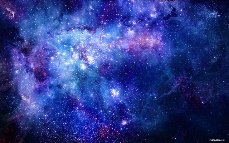  ‘To infinity and beyond!’ ‘To infinity and beyond!’ ‘To infinity and beyond!’Within History this half term, the children will be exploring some of the key discoveries and developments made within Britain, linked into the study of astronomy and space exploration. The children will create a time line of these key events. Later in the term, we will visit the Needles Battery and discover the significant role that the Isle of Wight played in rocket development and consequently, the race to the Moon.  REPSHEFrench Art Art PEDTIn Religious Studies this half term, we will be exploring Islam and the five pillars in depth. We will also make links between Islam and Christianity. In PSHE this half term, we will be exploring relationships. We will look at the types of relationships we have with people, what relationships mean to us and how to deal with different types of relationships.  We will be learning about names for people in our family, the months of the year and numbers up to 30. We will be creating our own party invitations combining the days, numbers and months and will also create a family drawing with labels.  Over the half term, the children will be exploring Van Gogh’s ‘A starry night’ and imitating the artists work. We will also create a space themed background using defusing and marbling techniques. The children will also create their own alien in the style of a pop art artist, to go on top of their space themed background. Over the half term, the children will be exploring Van Gogh’s ‘A starry night’ and imitating the artists work. We will also create a space themed background using defusing and marbling techniques. The children will also create their own alien in the style of a pop art artist, to go on top of their space themed background. The children will be working with the sports coach, taking part in a variety of sports over the year. Within DT this term the children will be working through the design process (design, make and evaluate) to create a moving Mars Rover. The children will acquire the technical skills of how to shape, strengthen and join materials, which will enable them to create their final outcome. 